JULIE 2022																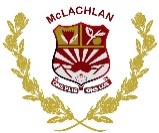 AUGUSTUS 2022														SEPTEMBER 2022														MAANDAGDINSDAGWOENSDAGDONDERDAGVRYDAGSATERDAGSONDAG12345678910Mia Buys (SBL)11121314Christi Strydom (SBL)1516171819                     D2Skool beginSBS:	07:00 – 07:15PERS:	07:15 – 07:30*Landsdiens:  Bekendstelling van "Sweetheart"-projek20SBS:	07:00 – 07:15PERS:	07:15 – 07:30*Gr. 12-SBA-moderasie
[13:00 PS] – skool sluit 12:00 (per. 1 – 6)21SBS:	07:00 – 07:15PERS:	07:15 – 07:30*Gr. 6-moderasie [PS]22SBS:	07:00 – 07:15PERS:	07:15 – 07:30*Tienertoneel-koekverkoping*Sluitingsdatum vir Oppi-Tong23*Gr. 11 & 12 wiskunde- werkswinkel (08:00-13:00)*Gr. 12 WG-intervensieklas*SAOU-werkswinkel (PS)2425SBS:	07:00 – 07:15PERS:	07:15 – 07:30*Personeelvergadering
 14:20 – 15:00*Fase-/Vakvergadering
 15:00 – 16:0026SBS:	07:00 – 07:15PERS:	07:15 – 07:30*Landloop:  Kareedouw27SBS:	07:00 – 07:15PERS:	07:15 – 07:30*Gr. 12-Toerisme-PAT[09:00 – 13:00]Mev. Mattheus28SBS:	07:00 – 07:15PERS:	07:15 – 07:30*Gr. 12-Toerisme-PAT [09:00 – 13:00]*Ouerdag 15:00 – 19:0029SBS:	07:00 – 07:15PERS:	07:15 – 07:30*H/S-Sentraal-toer30*H/S-Sentraal-toer31MAANDAGDINSDAGWOENSDAGDONDERDAGVRYDAGSATERDAGSONDAG1                        D1SBS:	07:00 – 07:15PERS:	07:15 – 07:30SAAL: H/S;  VCSV: L/S*Groepfoto's*Fase-/Vakvergadering
 15:00 – 16:002SBS:	07:00 – 07:15PERS:	07:15 – 07:30*Stulting-kunstefees3SBS:	07:00 – 07:15PERS:	07:15 – 07:30*Stulting-kunstefees4 SBS:	07:00 – 07:15PERS:	07:15 – 07:30*Stulting-kunstefees*SBL-vergadering [18:00]Stephan de Beer (SBL)5SBS:	07:00 – 07:15PERS:	07:15 – 07:30*Gr. 8-koekverkoping678Skool vakansiedag9Nasionale vrouedag10                     D8SBS:	07:00 – 07:15PERS:	07:15 – 07:30*Gr. 12 Mondeling moderering[09:00 PS]Bennett Wright (SBL)11SBS:	07:00 – 07:15PERS:	07:15 – 07:30*ATKV-Tienertoneel[The Little Theatre]12SBS:	07:00 – 07:15PERS:	07:15 – 07:30*Landsdiensuitstappie13*Gr. 12 Wiskunde- en WG- intervensieklas 1415                     D1SBS:	07:00 – 07:15PERS:	07:15 – 07:30SAAL: L/S;  VCSV: H/S*Personeelvergadering
 14:20 – 15:00*Fase-/Vakvergadering
 15:00 – 16:00Mev. A. Roberts16SBS:	07:00 – 07:15PERS:	07:15 – 07:3017SBS:	07:00 – 07:15PERS:	07:15 – 07:3018SBS:	07:00 – 07:15PERS:	07:15 – 07:30*ATKV-Makietie-aand19SBS:	07:00 – 07:15PERS:	07:15 – 07:30*Landsdienshandvaardigheid20*Gr. 12-intervensieklas21Mev. R. Ferreira22SBS:	07:00 – 07:15PERS:	07:15 – 07:30*L/S-Kultuurweek*Fase-/Vakvergadering
 14:20 – 15:0023SBS:	07:00 – 07:15PERS:	07:15 – 07:30*L/S-Kultuurweek24SBS:	07:00 – 07:15PERS:	07:15 – 07:30*L/S-KultuurweekMev. S. v.d. Mescht25SBS:	07:00 – 07:15PERS:	07:15 – 07:30*Gr. 12-CAT- Eksamenprakties*L/S-Kultuurweek26SBS:	07:00 – 07:15PERS:	07:15 – 07:30*Gr. 9-Koekverkoping*L/S-Stultingsportdag27Riaan Strydom (SBL)*L/S-Stultingsportdag 2829                     D1SBS:	07:00 – 07:15PERS:	07:15 – 07:30SAAL: H/S;  VCSV: L/S*Gr. 12 Eksamen beginMev. V. BredenhandMev. M. Schreiber30SBS:	07:00 – 07:15PERS:	07:15 – 07:3031SBS:	07:00 – 07:15PERS:	07:15 – 07:30*Toelatings 2023 SLUITMAANDAGDINSDAGWOENSDAGDONDERDAGVRYDAGSATERDAGSONDAG1SBS:	07:00 – 07:15PERS:	07:15 – 07:302SBS:	07:00 – 07:15PERS:	07:15 – 07:30*Gr. 7-entrepreneursdag*Landsdiens – koshuis tuinmaak3*Landsdiens – koshuis tuinmaak4Mev. T. Potgieter5SBS:	07:00 – 07:15PERS:	07:15 – 07:30*Toetsreeks begin*Oppie-Tong6SBS:	07:00 – 07:15PERS:	07:15 – 07:30*Oppie-Tong7SBS:	07:00 – 07:15PERS:	07:15 – 07:30*Oppie-Tong8SBS:	07:00 – 07:15PERS:	07:15 – 07:309SBS:	07:00 – 07:15PERS:	07:15 – 07:3010*Bloeiseltjie-sportdag1112                     D1SBS:	07:00 – 07:15PERS:	07:15 – 07:30SAAL: L/S;  VCSV: H/S*Personeelvergadering
 14:20 – 15:00*Fase-/Vakvergadering
 15:00 – 16:0013SBS:	07:00 – 07:15PERS:	07:15 – 07:3014SBS:	07:00 – 07:15PERS:	07:15 – 07:3015SBS:	07:00 – 07:15PERS:	07:15 – 07:3016SBS:	07:00 – 07:15PERS:	07:15 – 07:301718Mev. D. Strydom19SBS:	07:00 – 07:15PERS:	07:15 – 07:3020SBS:	07:00 – 07:15PERS:	07:15 – 07:3021SBS:	07:00 – 07:15PERS:	07:15 – 07:3022SBS:	07:00 – 07:15PERS:	07:15 – 07:30*Gr. 12 Eksamen eindig23SBS:	07:00 – 07:15PERS:	07:15 – 07:30*Toetsreeks eindig*Landsdiens – Gesinsnaweek24*Landsdiens – GesinsnaweekErfenisdag25*Landsdiens – Gesinsnaweek26                     D1SBS:	07:00 – 07:15PERS:	07:15 – 07:30SAAL: H/S;  VCSV: L/S*Alle punte in 08:00*Puntebespreking27SBS:	07:00 – 07:15PERS:	07:15 – 07:3028SBS:	07:00 – 07:15PERS:	07:15 – 07:3029SBS:	07:00 – 07:15PERS:	07:15 – 07:30*Matriekafskeid (19:00)30SBS:	07:00 – 07:15PERS:	07:15 – 07:30Skool sluit 10:30